АДМИНИСТРАЦИЯ СПАССКОГО СЕЛЬСОВЕТА САРАКТАШСКОГО РАЙОНА ОРЕНБУРГСКОЙ ОБЛАСТИП О С Т А Н О В Л Е Н И Е12.07.2023                                  с. Спасское          	                                      № 37 - п «Об утверждении состава Комиссии по организации и проведению опроса граждан с. Среднеаскарово муниципального образования Спасский сельсовет Саракташского района Оренбургской области».В соответствии с разделами 1, 6, 8 Порядка выдвижения, внесения, обсуждения, рассмотрения инициативных проектов, а также проведения их конкурсного отбора в муниципальном образовании Спасский сельсовет  Саракташского района Оренбургской области, утвержденным решением   Совета депутатов Спасского сельсовета Саракташского района Оренбургской области от 12.07.2023 №101, руководствуясь Уставом Спасского сельсовета,         1. Создать в администрации муниципального образования Спасский сельсовет Саракташского района Оренбургской области Согласительную комиссию по проведения конкурсного отбора инициативных проектов и утвердить её в следующем составе:       1. Губанков Анатолий Михайлович, глава администрации Спасского сельсовета - председатель Согласительной комиссии;       2. Демидова Жанна Николаевна, специалист администрации Спасского сельсовета - секретарь Согласительной комиссии;       3. Юнусова З.З.- староста села Среднеаскарово;       4. Копейкина О.М. – делопроизводитель администрации Спасского сельсовета.       5. Тараскин Андрей Александрович – депутат Совета депутатов Спасского сельсовета.Глава муниципального образования ___________________ А.М.ГубанковРазослано: администрация Саракташского района, сайт администрации Спасского сельсовета, газета Информационный бюллетень «Спасский сельсовет», в дело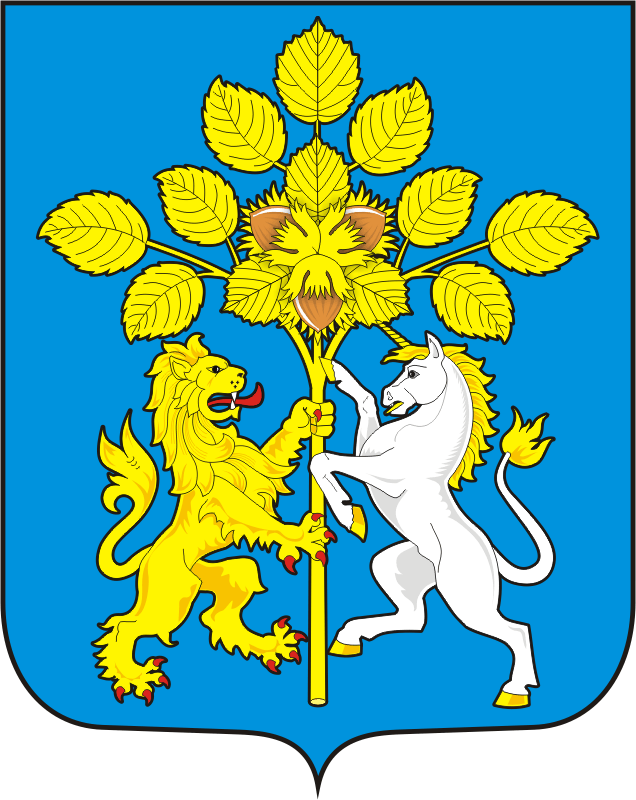 